2024 GREG NARRON MEMORIAL SEPA DEALERS GOLF DAY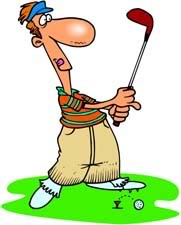 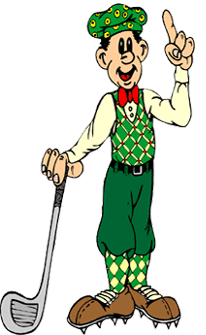 MAY 30, 2024Wedgewood Public Golf Course3210 Stantonsburg Road SE                               Wilson NC                                      10:00 a.m. UNTIL 5:00 p.mThe 38th Annual Dealers Golf Day will be held in Wilson, NC again this year at Wedgwood Public Golf Course. As most all of you know by now Greg Narron passed away January 13th of this year. Greg was the host and coordinator of this fine event for 30+ years. He passed the torch along to me several years ago after the long-time course host Happy Valley Country Club closed. We are proud and honored to add his name to this event that he loved and spent countless hours and money supporting. The format will continue to be a four-person Super Ball tournament with teams formed based on handicaps. 2023 was a huge success and everyone really enjoyed the Wedgewood venue. Any suggestions, concerns, and/or changes you would like to see, please feel free to contact me via phone 919-239-9698 or email at Clayton.pridgen@hdsupply.comWe are asking for a $125 donation from each Supplier to cover the cost of the golf, carts, beverages, prizes, and a meal catered by Parkers Barbecue afterwards. This will also cover one representative from that company. We are also asking for $125 to cover each additional representative. Also, any items such as tees, balls, towels, etc. are welcomed for placement in carts prior to tee time. Door prize donations are also much appreciated.Contributing Suppliers will be listed in the monthly SEPA News magazine.This event would not have been possible without your generous support.Get your donations in soon! Please try to arrive by 9:15 a.m. on Thursday, May 30thBest regards,Clayton PridgenNAME: ________________________________________________________________COMPANY: ______________________________________ CITY: ________________TELEPHONE: ______________________ E-MAIL: ____________________________Would like to play? _______YES ________ NO                          Handicap: ______Make Check Payable to: SEPA GOLF TOURNAMENT5109 Hollyridge Dr.Raleigh NC 27612You may also pay with credit card by phone 919-787-8485, fax 919-781-7481 or email:Beverly@southeastpropane.org.